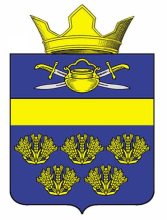 АДМИНИСТРАЦИЯ ВЕРХНЕКУРМОЯРСКОГО СЕЛЬСКОГО ПОСЕЛЕНИЯ КОТЕЛЬНИКОВСКОГО МУНИЦИПАЛЬНОГО РАЙОНА ВОЛГОГРАДСКОЙ ОБЛАСТИот 20 августа  2021                                                                      №25 Об утверждении формы проверочного листа (списка контрольных вопросов), используемого при проведении плановых проверок в рамках осуществления муниципального контроля на автомобильном транспорте, городском наземном электрическом транспорте и в дорожном хозяйстве в  Верхнекурмоярском сельском  поселении Котельниковского муниципального района Волгоградской области   В соответствии с Федеральным законом от 31.07.2020 г. № 248-ФЗ "О государственном контроле (надзоре) и муниципальном контроле в Российской Федерации", Федеральным законом от 06.10.2003 г. N 131-ФЗ "Об общих принципах организации местного самоуправления в Российской Федерации", руководствуясь Уставом Верхнекурмоярского  сельского поселения Котельниковского  муниципального района Волгоградской области, администрация Верхнекурмоярского сельского поселения постановляет:1. Утвердить прилагаемую форму проверочного листа (списка контрольных вопросов), используемого муниципальными инспекторами при проведении плановых проверок в рамках осуществления муниципального контроля на автомобильном транспорте, городском наземном электрическом транспорте и в дорожном хозяйстве в Верхнекурмоярском  сельском  поселении Котельниковского муниципального района Волгоградской области (далее - форма проверочного листа - приложение № 1).2. Настоящее постановление вступает в силу с момента его обнародования.Глава Верхнекурмоярскогосельского поселения                                                                                              А.С.МельниковПриложение № 1к постановлению администрацииВерхнекурмоярского сельского поселенияот 20.08.2021 г. №25Проверочный лист(список контрольных вопросов) при проведении плановыхпроверок по муниципальному контролю на автомобильном транспорте, городском, наземном, электрическом транспорте и в дорожном хозяйствев  Верхнекурмоярском сельском поселении Котельниковского  муниципального района Волгоградской области1. Наименование органа муниципального контроля: администрация Верхнекурмоярского  сельского поселения.2.Проверочный лист утвержден постановлением администрации от ________ №_____.3. Приказ о проведении плановой проверки от ___________ № __________.4. Учетный номер плановой проверки и дата присвоения учетного номера проверки в едином реестре проверок: _____________________________________.5. Место проведения плановой проверки с заполнением проверочного листа и (или) указание на используемые юридическим лицом производственные объекты: ____________________________________________.6. Наименование юридического лица, фамилия, имя, отчество (последнее - при наличии) индивидуального предпринимателя, ИНН: ____________________.7. Должность(и), фамилия, имя, отчество (последнее - при наличии)Должностного(-ых) лица (лиц), проводящего(-их) плановую проверку: _____________________________________________________________________.8. Перечень вопросов, отражающих содержание обязательных требований, ответы на которые однозначно свидетельствуют о соблюдении или несоблюдении юридическим лицом, индивидуальным предпринимателем обязательных требований, составляющих предмет проверки:_________________________________________________________________________________________________________________________________________________________________________________________________________________________________________________________________________________________________________________________________________________________________________________________________(пояснения и дополнения по вопросам, содержащимся в перечне)Подпись лица проводящего проверку:____________________________ ___________________________________(фамилия, инициалы)Подпись юридического лица,индивидуального предпринимателя:____________________________ ___________________________________(юридическое лицо, фамилия, имя, отчество (при наличии) индивидуального предпринимателя)ПОСТАНОВЛЕНИЕN п/пПеречень вопросовРеквизиты правового акта, содержащего обязательные требованияВарианты ответаВарианты ответаВарианты ответаN п/пПеречень вопросовРеквизиты правового акта, содержащего обязательные требованияданетне требуется1.Соблюдаются ли состав и требования к содержанию разделов проектной документации автомобильных дорог, их участков, состав и требования к содержанию разделов проектной документации автомобильных дорог, их участков применительно к отдельным этапам строительства, реконструкции автомобильных дорог, их участков, а также состав и требования к содержанию разделов проектной документации автомобильных дорог, их участков, представляемой на экспертизу проектной документации и в органы государственного строительного надзора?пункт 2 статьи 16 Федерального закона от 08.11.2007 N 257-ФЗ "Об автомобильных дорогах и о дорожной деятельности в Российской Федерации и о внесении изменений в отдельные законодательные акты Российской Федерации"2.Согласовано ли разрешение на строительство, реконструкцию автомобильных дорог органом местного самоуправления?пункт 3 статьи 16 Федерального закона от 08.11.2007 N 257-ФЗ "Об автомобильных дорогах и о дорожной деятельности в Российской Федерации и о внесении изменений в отдельные законодательные акты Российской Федерации"3.Соблюдается ли состав работ по ремонту автомобильных дорог?пункт 4 статьи 16 Федерального закона от 08.11.2007 N 257-ФЗ "Об автомобильных дорогах и о дорожной деятельности в Российской Федерации и о внесении изменений в отдельные законодательные акты Российской Федерации";приказ Минтранса России от 16.11.2012 N 402 "Об утверждении Классификации работ по капитальному ремонту, ремонту и содержанию автомобильных дорог"4.Осуществляется ли содержание автомобильных дорог в соответствии с требованиями технических регламентов в целях обеспечения сохранности автомобильных дорог, а также организации дорожного движения, в том числе посредством поддержания бесперебойного движения транспортных средств по автомобильным дорогам и безопасных условий такого движения?пункты 1, 2 статьи 17 Федерального закона от 08.11.2007 N 257-ФЗ "Об автомобильных дорогах и о дорожной деятельности в Российской Федерации и о внесении изменений в отдельные законодательные акты Российской Федерации"5.Соблюдается ли состав работ по содержанию автомобильных дорог?пункт 3 статьи 17 Федерального закона от 08.11.2007 N 257-ФЗ "Об автомобильных дорогах и о дорожной деятельности в Российской Федерации и о внесении изменений в отдельные законодательные акты Российской Федерации";приказ Минтранса России от 16.11.2012 N 402 "Об утверждении Классификации работ по капитальному ремонту, ремонту и содержанию автомобильных дорог"6.Осуществляется ли ремонт автомобильных дорог в соответствии с требованиями технических регламентов в целях поддержания бесперебойного движения транспортных средств по автомобильным дорогам и безопасных условий такого движения, а также обеспечения сохранности автомобильных дорог?пункт 1 статьи 18 Федерального закона от 08.11.2007 N 257-ФЗ "Об автомобильных дорогах и о дорожной деятельности в Российской Федерации и о внесении изменений в отдельные законодательные акты Российской Федерации"7.Осуществляется ли прокладка, перенос или переустройство инженерных коммуникаций, их эксплуатация в границах полосы отвода автомобильной дороги на основании договора, заключаемого владельцами таких инженерных коммуникаций с владельцем автомобильной дороги?пункт 2 статьи 19 Федерального закона от 08.11.2007 N 257-ФЗ "Об автомобильных дорогах и о дорожной деятельности в Российской Федерации и о внесении изменений в отдельные законодательные акты Российской Федерации"8.Осуществляется ли прокладка, перенос, переустройство, эксплуатация инженерных коммуникаций в границах полос отвода и придорожных полос автомобильных дорог в соответствии с техническими требованиями и условиями, установленными договором между владельцами автомобильных дорог и инженерных коммуникаций?пункт 2 статьи 19 Федерального закона от 08.11.2007 N 257-ФЗ "Об автомобильных дорогах и о дорожной деятельности в Российской Федерации и о внесении изменений в отдельные законодательные акты Российской Федерации"9.Выдано ли органом местного самоуправления разрешение на строительство в случае прокладки, переноса, переустройства инженерных коммуникаций в границах придорожных полос автомобильной дороги?пункт 5 статьи 19 Федерального закона от 08.11.2007 N 257-ФЗ "Об автомобильных дорогах и о дорожной деятельности в Российской Федерации и о внесении изменений в отдельные законодательные акты Российской Федерации"10.Осуществляется ли размещение объектов дорожного сервиса в границах полосы отвода автомобильной дороги в соответствии с документацией по планировке территории и требованиями технических регламентов?пункт 1 статьи 22 Федерального закона от 08.11.2007 N 257-ФЗ "Об автомобильных дорогах и о дорожной деятельности в Российской Федерации и о внесении изменений в отдельные законодательные акты Российской Федерации"11.Не ухудшают ли объекты дорожного сервиса видимость на автомобильной дороге, другие условия безопасности дорожного движения, а также условия использования и содержания автомобильной дороги и расположенных на ней сооружений и иных объектов?пункт 3 статьи 22 Федерального закона от 08.11.2007 N 257-ФЗ "Об автомобильных дорогах и о дорожной деятельности в Российской Федерации и о внесении изменений в отдельные законодательные акты Российской Федерации"12.Выдано ли органом местного самоуправления при строительстве, реконструкции объектов дорожного сервиса, размещаемых в границах полосы отвода автомобильной дороги федерального, регионального или межмуниципального либо местного значения, разрешение на строительство?пункт 4 статьи 22 Федерального закона от 08.11.2007 N 257-ФЗ "Об автомобильных дорогах и о дорожной деятельности в Российской Федерации и о внесении изменений в отдельные законодательные акты Российской Федерации"13.Оборудованы ли объекты дорожного сервиса стоянками и местами остановки транспортных средств, а также подъездами, съездами и примыканиями в целях обеспечения доступа к ним с автомобильной дороги?пункт 6 статьи 22 Федерального закона от 08.11.2007 N 257-ФЗ "Об автомобильных дорогах и о дорожной деятельности в Российской Федерации и о внесении изменений в отдельные законодательные акты Российской Федерации"14.Осуществляется ли в границах полос отвода автомобильной дороги выполнение работ, не связанных со строительством, с реконструкцией, капитальным ремонтом, ремонтом и содержанием автомобильной дороги, а также с размещением объектов дорожного сервиса?пункт 3 статьи 25 Федерального закона от 08.11.2007 N 257-ФЗ "Об автомобильных дорогах и о дорожной деятельности в Российской Федерации и о внесении изменений в отдельные законодательные акты Российской Федерации"15.Размещены ли в границах полос отвода автомобильной дороги здания, строения, сооружения и другие объекты, не предназначенные для обслуживания автомобильной дороги, ее строительства, реконструкции, капитального ремонта, ремонта и содержания и не относящиеся к объектам дорожного сервиса?пункт 3 статьи 25 Федерального закона от 08.11.2007 N 257-ФЗ "Об автомобильных дорогах и о дорожной деятельности в Российской Федерации и о внесении изменений в отдельные законодательные акты Российской Федерации"16.Производится ли в границах полос отвода автомобильной дороги распашка земельных участков, покос травы, осуществление рубок и повреждение лесных насаждений и иных многолетних насаждений, снятие дерна и выемка грунта, за исключением работ по содержанию полосы отвода автомобильной дороги или ремонту автомобильной дороги, ее участков?пункт 3 статьи 25 Федерального закона от 08.11.2007 N 257-ФЗ "Об автомобильных дорогах и о дорожной деятельности в Российской Федерации и о внесении изменений в отдельные законодательные акты Российской Федерации"17.Согласовано ли в письменной форме владельцем автомобильной дороги строительство, реконструкция в границах придорожных полос автомобильной дороги объектов капитального строительства, объектов, предназначенных для осуществления дорожной деятельности, объектов дорожного сервиса, установка рекламных конструкций, информационных щитов и указателей?пункт 8 статьи 26 Федерального закона от 08.11.2007 N 257-ФЗ "Об автомобильных дорогах и о дорожной деятельности в Российской Федерации и о внесении изменений в отдельные законодательные акты Российской Федерации"18.Содержит ли письменное согласие технические требования и условия, подлежащие обязательному исполнению лицами, осуществляющими строительство, реконструкцию в границах придорожных полос автомобильной дороги объектов капитального строительства, объектов, предназначенных для осуществления дорожной деятельности, объектов дорожного сервиса, установку рекламных конструкций, информационных щитов и указателей?пункт 8 статьи 26 Федерального закона от 08.11.2007 N 257-ФЗ "Об автомобильных дорогах и о дорожной деятельности в Российской Федерации и о внесении изменений в отдельные законодательные акты Российской Федерации"